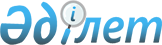 О внесении изменений в решение Аральского районного маслихата Кызылординской области от 26 декабря 2022 года № 343 "О бюджете сельского округа Бекбауыл на 2023-2025 годы"Решение Аральского районного маслихата Кызылординской области от 17 ноября 2023 года № 118
      Аральский районный маслихат Кызылординской области РЕШИЛ:
      1. Внести в решение Аральского районного маслихата Кызылординской области от 26 декабря 2022 года № 343 "О бюджете сельского округа Бекбауыл на 2023-2025 годы" следующие изменения:
      пункт 1 изложить в новой редакции:
      "1. Утвердить бюджет сельского округа Бекбауыл на 2023-2025 годы согласно приложениям 1, 2 и 3, в том числе на 2023 год в следующих объемах:
      1)доходы – 64 340 тысяч тенге, в том числе:
      налоговые поступления – 2 850 тысяч тенге;
      неналоговые посупления- 0;
      поступления от продажи основного капитала – 372 тысяч тенге;
      поступления трансфертов – 61 118 тысяч тенге;
      2)затраты – 64 857 тысяч тенге;
      3)чистое бюджетное кредитование – 0;
      бюджетные кредиты – 0;
      погашение бюджетных кредитов – 0;
      4) сальдо по операциям с финансовыми активами – 0;
      приобретение финансовых активов – 0;
      поступления от продажи финансовых активов государства – 0;
      5) дефицит (профицит) бюджета– -517,0 тысяч тенге;
      6) финансирование дефицита (использование профицита) бюджета – 517,0 тысяч тенге;
      поступления займов-0;
      погашение займов-0;
      используемые остатки бюджетных средств-517,0 тысяч тенге.".
      Приложение 1 указанного решения изложить в новой редакции согласно приложению к настоящему решению.
      2. Настоящее решение вводится в действие с 1 января 2023 года и подлежит официальному опубликованию. Бюджет сельского округа Бекбауыл на 2023 год
					© 2012. РГП на ПХВ «Институт законодательства и правовой информации Республики Казахстан» Министерства юстиции Республики Казахстан
				
      Председатель Аральского районного маслихата 

Б.Турахметов
Приложение к решению
Аральского районного маслихата
от "17" ноября 2023 года № 118Приложение 1к решению
Аральского районного маслихата
от "26" декабря 2022 года № 343
Категория 
Категория 
Категория 
Категория 
Сумма на
2023 год
(тысяч тенге)
Класс 
Класс 
Класс 
Сумма на
2023 год
(тысяч тенге)
Подкласс
Подкласс
Сумма на
2023 год
(тысяч тенге)
Наименование 
Сумма на
2023 год
(тысяч тенге)
1
2
3
4
5
1. Доходы
54 653
1
Налоговые поступления
2 264
01
Подоходный налог
311
2
Индивидуальный подоходный налог
311
04
Налоги на собственность
2 536
1
Hалог на имущество
65
3
Налог на землю
29
4
Hалог на транспортные средства
2 328
5
Единый земелных налог
114
05
Внутренние налоги на товары, работы и услуги
3
3
Поступления за использование природных и других ресурсов
3
3
Поступления от продажи основного капитала
372
03
Продажа земли и нематериальных активов
372
1
Продажа земли
372
4
Поступления трансфертов
61 118
02
Трансферты из вышестоящих органов государственного управления
61 118
3
Трансферты из бюджета района (города областного значения) 
61 118
Функциональная группа
Функциональная группа
Функциональная группа
Функциональная группа
Сумма на
2023 год
(тысяч тенге)
Администратор бюджетных программ
Администратор бюджетных программ
Администратор бюджетных программ
Сумма на
2023 год
(тысяч тенге)
Программа
Программа
Сумма на
2023 год
(тысяч тенге)
Наименование
Сумма на
2023 год
(тысяч тенге)
2. Затраты
64 857
01
Государственные услуги общего характера
31 704
124
Аппарат акима города районного значения, села, поселка, сельского округа
31 704
001
Услуги по обеспечению деятельности акима города районного значения, села, поселка, сельского округа
31 704
05
Здравоохранение
129
124
Аппарат акима города районного значения, села, поселка, сельского округа
129
002
Организация в экстренных случаях доставки тяжелобольных людей до ближайшей организации здравоохранения, оказывающей врачебную помощь
129
07
Жилищно-коммунальное хозяйство
1 623
124
Аппарат акима города районного значения, села, поселка, сельского округа
1 623
008
Освещение улиц населенных пунктов
1 230
009
Обеспечение санитарии населенных пунктов
393
08
Культура, спорт, туризм и информационное пространство
31 401
124
Аппарат акима города районного значения, села, поселка, сельского округа
31 401
006
Поддержка культурно-досуговой работы на местном уровне
31 401
3. чистое бюджетное кредитование
0
Бюджетные кредиты
0
5
Погашение бюджетных кредитов
0
4. сальдо по операциям с финансовыми активами
0
Приобретение финансовых активов
5. дефицит (профицит)бюджета
-517
6. финансирование дефицита (использование профицита)бюджета
517
8
Используемые остатки бюджетных средств
517
1
Свободные остатки бюджетных средств
517,4
01
Свободные остатки бюджетных средств
517,4
2
Остатки бюджетных средств на конец отчетного периода
0,4
01
Остатки бюджетных средств на конец отчетного периода
0,4